	Пояснительная записка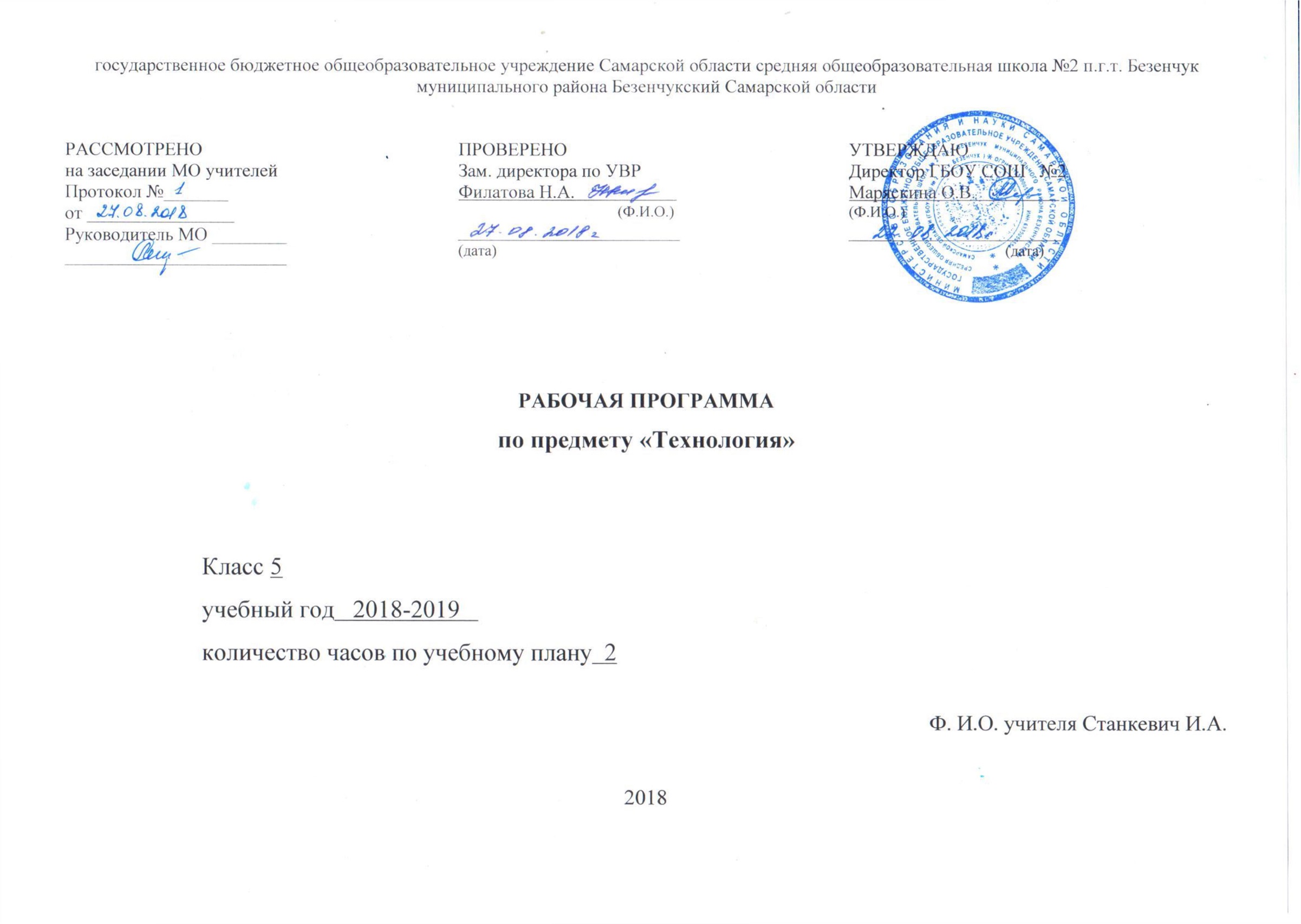 Данная рабочая программа по технологии для 5 – 8 классов составлена на основе: Федерального государственного образовательного стандарта основного общего образования, Фундаментального ядра содержания общего образования,  авторской программы по технологии  5-8 классы под редакцией А. Т. Тищенко, Н. В. Синица. М.: Вентана - Граф, 2012 год, в соответствии с Основной образовательной программой, Учебным планом ГБОУСОШ № 2 п.г.т.Безенчук.  Программа ориентирована на работу с учебниками «Технология» Технологии ведения дома для 5-8 классов, авторами-составителями которых, являются: Н.В. Синица, В.Д.Симоненко, издательский центр – Вентана - Граф.     Основными целями изучения учебного предмета «Технология» в системе основного общего образования являются:- формирование представлений о составляющих техносферы, о современном производстве и о распространенных в нем технологиях;- освоение технологического подхода как универсального алгоритма преобразующей и созидательной деятельности;- формирование представлений о технологической культуре производства, развитие культуры труда подрастающего поколения на основе включения обучающихся в разнообразные виды технологической деятельности по созданию личностно или общественно значимых продуктов труда;- овладение необходимыми в повседневной жизни базовыми приемами ручного и механизированного труда с использованием распространенных инструментов, механизмов и машин, способами управления отдельными видами бытовой техники;- овладение общетрудовыми и специальными умениями, необходимыми для проектирования и создания продуктов труда, ведения домашнего хозяйства;- развитие у обучающихся познавательных интересов, технического мышления, пространственного воображения, интеллектуальных, творческих, коммуникативных и организаторских способностей;- формирование у обучающихся опыта самостоятельной проектно-исследовательской деятельности;- воспитание трудолюбия, бережливости, аккуратности, целеустремленности, предприимчивости, ответственности за результаты своей деятельности, уважительного отношения к людям различных профессий и результатам их труда; воспитание гражданских и патриотических качеств личности;- профессиональное самоопределение школьников в условиях рынка труда, формирование гуманистически и прагматически ориентированного мировоззрения, социально обоснованных ценностных ориентаций.Рабочая программа по курсу «Технология» выполняет следующие задачи:информационно-семантическое нормирование учебного процесса. Это обеспечивает детерминированный объем, четкую тематическую дифференциацию содержания обучения и задает распределение времени по разделам содержания;•организационно-плановое построение содержания. Определяется примерная последовательность изучения содержания технологии в основной школе и его распределение с учетом возрастных особенностей учащихся;общеметодическое руководство. Задаются требования к материально-техническому обеспечению учебного процесса, предоставляются общие рекомендации по проведению различных видов занятий.Обоснование и характеристика изменений.В 5-6 классах в программу включены разделы «Осенние работы на участке» и «Весенние работы на участке»Общая характеристика учебного предмета.    Обучение школьников технологии строится на основе освоения конкретных процессов преобразования и использования материалов, информации, объектов природной и социальной среды. Основным видом деятельности учащихся, изучающих предмет «Технология» по направлению «Технологии ведения дома», является проектная деятельность. В течение учебного года учащиеся выполняют проект в рамках содержания разделов программы: «Технологии домашнего хозяйства», «Кулинария», «Создание изделий из текстильных материалов» и «Художественные ремёсла». Содержание раздела «Электротехника» в 5–7 классах изучается совместно с изучением содержания раздела «Технологии домашнего хозяйства».По каждому разделу учащиеся изучают основной теоретический материал, осваивают необходимый минимум технологических операций, которые в дальнейшем позволяют выполнить творческие проекты.Новизной данной программы является использование в обучении школьников информационных и коммуникационных технологий, позволяющих расширить кругозор обучающихся за счёт обращения к различным источникам информации, в том числе сети Интернет; применение при выполнении творческих проектов текстовых и графических редакторов, компьютерных про грамм, дающих возможность проектировать интерьеры, выполнять схемы для рукоделия, создавать электронные презентации.В содержании программы сквозной линией проходят вопросы экологического и эстетического воспитания школьников, знакомство их с различными профессиями.Независимо от изучаемых технологий содержание программы предусматривает освоение материала по следующим сквозным образовательным линиям:- Культура, эргономика и эстетика труда: - Получение, обработка, хранение и использование технологической информации;- Основы черчения, графики, дизайна;- Элементы домашней и прикладной экономики, предпринимательства;- Знакомство с миром профессий, выбор обучающимися жизненных, профессиональных планов;- Влияние технологических процессов на окружающую среду и здоровье человека;- Творческая и проектная деятельность;- Технологическая культура производства;- История, перспективы и социальные последствия развития техники и технологии;- Распространенные технологии современного производства.В результате изучения технологии обучающиеся ознакомятся:- с ролью технологии в развитии человечества, механизацией труда, технологической культурой производства;- функциональными и стоимостными характеристиками предметов труда и технологий, себестоимостью продукции, экономией сырья, энергии, труда;- элементами домашней экономики, бюджетом семьи, предпринимательской деятельностью, рекламой, ценой, доходом, прибылью, налогом;- экологическими требованиями к технологиям, социальными последствиями применения технологий;- производительностью труда, реализацией продукции;- устройством, управлением и обслуживанием доступных и посильных технико-технологических средств производства (инструментов, механизмов, приспособлений, приборов, аппаратов, станков, машин);- предметами потребления, материальным изделием или нематериальной услугой, дизайном, проектом, конструкцией;- методами обеспечения безопасности труда, культурой труда, этикой общения на производстве;- информационными технологиями в производстве и сфере услуг, перспективными технологиями;овладеют:- основными методами и средствами преобразования и использования материалов, энергии, информации, объектов социальной и природной среды;- навыками созидательной, преобразующей, творческой деятельности;- умением распознавать и оценивать свойства конструкционных, текстильных и поделочных материалов;- умением выбирать инструменты, приспособления и оборудование для выполнения работ, находить необходимую информацию в различных источниках, в том числе с использованием компьютера;- навыками чтения и составления конструкторской и технологической документации, измерения параметров технологического процесса и продукта труда; выбора, проектирования, конструирования, моделирования объекта труда и технологии с использованием компьютера;- навыками подготовки, организации и планирования трудовой деятельности на рабочем месте с учетом имеющихся ресурсов и условий, соблюдения культуры труда;- навыками организации рабочего места с соблюдением требований безопасности труда и правил пользования инструментами, приспособлениями, оборудованием;- навыками выполнения технологических операций с использованием ручных инструментов, приспособлений, машин, оборудования;- умением разрабатывать учебный творческий проект, изготовлять изделия или получать продукты с использованием освоенных технологий;- умением соотносить личные потребности с требованиями, предъявляемыми различными массовыми профессиями к личным качествам человека.Исходя из необходимости учета потребностей личности обучающегося, его семьи и общества, достижений педагогической науки, учитель может подготовить дополнительный авторский учебный материал, который должен отбираться с учетом следующих положений: - распространенность изучаемых технологий и орудий труда в сфере производства, домашнего хозяйства и отражение в них современных научно-технических достижений;- возможность освоения содержания курса на основе включения обучающихся в разнообразные виды технологической деятельности, имеющие практическую направленность;- выбор объектов созидательной и преобразующей деятельности на основе изучения общественных, групповых или индивидуальных потребностей;- возможность реализации общетрудовой и практической направленности обучения, наглядного представления, методов и средств осуществления технологических процессов;- возможность познавательного, интеллектуального, творческого, нравственно-духовного, эстетического и физического развития обучающихся.Все разделы программы:Технологии домашнего хозяйства;Электротехника;Кулинария;Создание изделий из текстильных материалов;Художественные ремесла;Семейная экономика;Современное производство и профессиональное самоопределение;Технологии творческой и опытнической деятельности содержат основные теоретические сведения и лабораторно-практические и практические работы.Программой предусмотрено выполнение обучающимися в каждом учебном году творческого проекта. Соответствующая тема по учебному плану программы предлагается в конце каждого года обучения. Однако методически возможно построение годового учебного плана занятий с введением творческой, проектной деятельности с начала учебного года.При организации творческой, проектной деятельности обучающихся необходимо акцентировать их внимание на потребительском назначении и стоимости продукта труда – изделия, которое они выбирают в качестве объекта проектирования и изготовления. Учитель должен помочь школьникам выбрать такой объект для творческого проектирования (в соответствии с имеющимися возможностями), который обеспечил бы обхват максимума рекомендуемых в программе для освоения технологических операций. При этом необходимо, чтобы объект был посильным для школьников соответствующего возраста, а также обладал общественной или личной ценностью.Обучение технологии предполагает широкое использование межпредметных связей. Это связи с алгеброй и геометрией при проведении расчетных операций и графических построений; с химией при изучении свойств конструкционных и текстильных материалов, пищевых продуктов; с физикой при изучении механических характеристик материалов, устройства и принципов работы машин, механизмов приборов, видов современных технологий; с историей и искусством при изучении технологий художественно-прикладной обработки материалов. При этом возможно проведение интегрированных занятий в рамках отдельных разделов.Формы контроля.В основе лежат практические занятия, реже – лабораторные, написание творческих, проектных работ, рефератов, выполнение домашних заданий, контрольных работ. Поскольку уроки носят практический характер, то существуют следующие виды контроля:- текущий контроль (контрольные работы (тестирование)  в конце изучения темы, раздела; промежуточная контрольная работа (проводится в конце 2 четверти). Для сокращения времени, затрачиваемого на  текущий  контроль, используются тестовые задания.При этом целесообразно применять тесты нескольких видов: с выбором одного, двух или нескольких правильных ответов из предложенных вариантов;на соответствие; с требуемым текстовым заполнением;  на установление правильной последовательности действий.-  тематический контроль (устная проверка знаний: индивидуальная и фронтальная проверка знаний)Нормы оценивания устных ответов учащихсяОТМЕТКА «5» ставится, если учащийся полностью усвоил учебный материал, может изложить его своими словами, самостоятельно подтверждает ответ конкретными примерами, правильно и обстоятельно отвечает на дополнительные вопросы учителя. ОТМЕТКА «4» ставится, если учащийся в основном усвоил учебный материал, допускает незначительные ошибки в его изложении, подтверждает ответ конкретными примерами, правильно и обстоятельно отвечает на дополнительные вопросы учителя.ОТМЕТКА «3» ставится, если учащийся не усвоил существенную часть учебного материала, допускает значительные ошибки в его изложении своими словами, затрудняется подтвердит ответ конкретным примерами, слабо отвечает на дополнительные вопросы.ОТМЕТКА «2» ставится, если учащийся полностью не усвоил учебный материал, не может изложить его своими словами, не может привести конкретные примеры, не может ответить на дополнительные вопросы учителя.Оценивание  тестов, контрольных работ:Оценка «5» ставится, если учащийся: выполнил 90 - 100 % 
Оценка «4» ставится, если учащийся: выполнил 70 - 89 % работы
Оценка «3» ставится, если учащийся: выполнил 30 - 69 % работы
Оценка «2» ставится, если учащийся: работы выполнил до 30 % работыНормы оценки практической работы: Организация труда Отметка «5» ставиться, если полностью соблюдались правила трудовой и технической дисциплины, работа выполнялась самостоятельно, тщательно спланирован труд, предложенный учителем, рационально организовано рабочее место, полностью соблюдались общие правила техники безопасности, отношение к труду добросовестное, к инструментам - бережное, экономное.Отметка «4» ставиться, если работа выполнялась самостоятельно, допущены незначительные ошибки в планировании труда, организации рабочего места, которые исправлялись самостоятельно, полностью выполнялись правила трудовой и технологической дисциплины, правила техники безопасности.Отметка «3»  ставиться, если самостоятельность в работе была низкой, допущены нарушения трудовой и технологической дисциплины, организации рабочего места.Отметка «2» ставится, если самостоятельность в работе отсутствовала, допущены грубые нарушения правил трудовой и технологической дисциплины, правил техники безопасности, которые повторялись после замечаний учителя. Приемы труда Отметка «5» ставиться, если все приемы труда выполнялись правильно, не было нарушений правил техники безопасности, установленных для данного вида работ. Отметка «4» ставиться, если приемы выполнялись в основном правильно, допущенные ошибки исправлялись самостоятельно, не было на рушения правил техники безопасности, установленных для данного вида работ.Отметка «3»  ставиться, если отдельные приемы труда выполнялись неправильно, но ошибки исправлялись после замечания учителя, допущены незначительные нарушения правил техники безопасности, установленных для данного вида работ.Отметка «2» ставится, если неправильно выполнялись многие виды работ, ошибки повторялись после замечания учителя, неправильные действия привели к травме учащегося или поломке инструмента (оборудования)Качество изделий (работы)Отметка «5» ставиться, если изделие выполнено точно по чертежу; все размеры выдержаны; отделка выполнена в соответствии с требованиями инструкционной карты или по образцу.Отметка «4» ставиться, если изделие  выполнено по чертежу, размеры выдержаны, но качество отделки ниже требуемого.Отметка «3»  ставиться, если изделие  выполнено по чертежу с небольшими отклонениями; качество отделки удовлетворительное.Отметка «2» ставится, если изделие  выполнено с отступлениями от чертежа, не соответствует образцу. Дополнительная доработка не может привести к возможности использования изделия. Норма времени (выработки)Отметка «5» ставиться, если задание выполнено в полном объеме и в установленный срок.Отметка «4» ставиться, если на выполнение работы затрачено времени больше установленного по норме на 10%.Отметка «3»  ставиться, если на выполнение работы затрачено времени больше установленного по норме на 25%.Отметка «2» ставится, если на выполнение работы затрачено времени против нормы больше чем на 25%.Критерии оценки творческого проекта учащихсяМесто предмета «Технология» в учебном плане.Учебный предмет «Технология» является необходимым компонентом общего образования школьников. Его содержание предоставляет учащимся возможность войти в мир искусственной, созданной людьми техники и технологий, называемой техно сферой и являющейся главной составляющей окружающей человека действительности.Предмет «Технология» в базисном учебном плане основного общего образования относится к образовательной области «Технология».Технология на уровне основного общего образования в школе изучается с 5 по 8 класс. На изучение технологии отводится в 5 - 7  классах по 68 ч (2 ч в неделю), в  8 классе  34 ч (1 ч в неделю) из обязательной части учебного плана.  Личностные, метапредметные и предметные результатыосвоения курса «Технология».При изучении технологии в основной школе обеспечивается достижение личностных, метапредметных и предметных результатов.Личностные результаты освоения обучающимися предмета «Технология» в основной школе:-  формирование целостного мировоззрения, соответствующего современному уровню развития науки и общественной практики; проявление познавательной активности в области предметной технологической деятельности;- формирование ответственного отношения к учению, готовности и способности обучающихся к саморазвитию и самообразованию на основе мотивации к обучению и познанию; овладение элементами организации умственного и физического труда;- самооценка умственных и физических способностей при трудовой деятельности в различных сферах с позиций будущей социализации и стратификации;- развитие трудолюбия и ответственности за результаты своей деятельности; выражение желания учиться для удовлетворения перспективных потребностей;- осознанный вы бор и построение даль ней шей индивидуальной траектории образования на базе осознанного ориентирования в мире профессий и профессиональных предпочтений с учётом устойчивых познавательных интересов, а также на основе формирования уважительного отношения к труду;- становление самоопределения в выбранной сфере будущей профессиональной деятельности, планирование образовательной и профессиональной карьеры, осознание необходимости общественно полезного труда как условия безопасной и эффективной социализации;- формирование коммуникативной компетентности в общении и сотрудничестве со сверстниками; умение общаться при коллективном выполнении работ или проектов с учётом общности интересов и возможностей членов трудового коллектива;- проявление технико-технологического и экономического мышления при организации своей деятельности;- самооценка готовности к предпринимательской деятельности в сфере технологий, к рациональному ведению домашнего хозяйства;- формирование основ экологической культуры, соответствую щей современному уровню экологического мышления; бережное отношение к природным и хозяйственным ресурсам;- развитие эстетического сознания через освоение художественного наследия народов России и мира, творческой деятельности эстетического характера; формирование индивидуально-личностных позиций учащихся.Метапредметные результаты освоения учащимися предмета «Технология» в основной школе:Регулятивные УУД:- самостоятельное определение цели своего обучения, постановка и формулировка для себя новых задач в учёбе и познавательной деятельности;- алгоритмизированное планирование процесса познавательно-трудовой деятельности;- определение адекватных имеющимся организационным и материально-техническим условиям способов решения учебной или трудовой задачи на основе заданных алгоритмов;- виртуальное и натурное моделирование технических объектов, продуктов и технологических процессов; проявление инновационного подхода к решению учебных и практических задач в процессе моделирования изделия или технологического процесса;организация учебного сотрудничества и совместной деятельности с учителем и сверстниками; согласование и координация совместной познавательно-трудовой деятельности с другими её участниками; объективное оценивание вклада своей познавательно-трудовой деятельности в решение общих задач коллектива;- оценивание своей познавательно-трудовой деятельности с точки зрения нравственных, правовых норм, эстетических ценностей по принятым в обществе и коллективе требованиям и принципам.Познавательные УУД:- комбинирование известных алгоритмов технического и технологического творчества в ситуациях, не предполагающих стандартного применения одного из них; поиск новых решений возникшей технической или организационной проблемы;- выявление потребностей, проектирование и создание объектов, имеющих потребительную стоимость; самостоятельная организация и выполнение различных творческих работ по созданию изделий и продуктов;- оценивание правильности выполнения учебной задачи, собственных возможностей её решения; диагностика результатов познавательно-трудовой деятельности по принятым критериям и показателям; обоснование путей и средств устранения ошибок или разрешения противоречий в выполняемых технологических процессах;- соблюдение норм и правил безопасности познавательно-трудовой деятельности и созидательного труда; соблюдение норм и правил культуры труда в соответствии с технологической культурой производства;формирование и развитие экологического мышления, умение применять его в познавательной, коммуникативной, социальной практике и профессиональной ориентации.Коммуникативные УУД:- осознанное использование речевых средств в соответствии с задачей коммуникации для выражения своих чувств, мыслей и потребностей; планирование и регуляция своей деятельности; подбор аргументов, формулирование выводов по обоснованию технико-технологического и организационного решения; отражение в устной или письменной форме результатов своей деятельности;- формирование и развитие компетентности в области использования информационно-коммуникационных технологий (ИКТ); выбор для решения познавательных и коммуникативных задач различных источников информации, включая энциклопедии, словари, интернет-ресурсы и другие базы данных.Предметные результаты  освоения учащимися предмета «Технология» в основной школе: В познавательной сфере:- осознание роли техники и технологий для прогрессивного развития общества; формирование целостного представления о техносфере, сущности технологической культуры и культуры труда; классификация видов и назначения методов получения и преобразования материалов, энергии, информации, природных объектов, а также соответствующих технологий промышленного производства; ориентация в имеющихся и возможных средствах и технологиях создания объектов труда;- практическое освоение обучающимися основ проектно-исследовательской деятельности; проведение наблюдений и экспериментов под руководством учителя; объяснение явлений, процессов и связей, выявляемых в ходе исследований;- уяснение социальных и экологических последствий развития технологий промышленного и сельскохозяйственного производства, энергетики и транспорта; распознавание видов, назначения материалов, инструментов и оборудования, применяемого в технологических процессах; оценка технологических свойств сырья, материалов и областей их применения;- развитие умений применять технологии представления, преобразования и использования информации, оценивать возможности и области применения средств и инструментов ИКТ в современном производстве или сфере обслуживания, рациональное использование учебной и дополнительной технической и технологической информации для проектирования и создания объектов труда;- овладение средствами и формами графического отображения объектов или процессов, правилами выполнения графической документации, овладение методами чтения технической, технологической и инструктивной информации;- формирование умений устанавливать взаимосвязь знаний по разным учебным предметам для решения прикладных учебных задач; применение общенаучных знаний по предметам естественно-математического цикла в процессе подготовки и осуществления технологических процессов для обоснования и аргументации рациональности деятельности; применение элементов экономики при обосновании технологий и проектов;- овладение алгоритмами и методами решения организационных и технико-технологических задач; овладение элементами научной организации труда, формами деятельности, соответствующими культуре труда и технологической культуре производства;В трудовой сфере:- планирование технологического процесса и процесса труда; подбор материалов с учётом характера объекта труда и технологии; подбор инструментов, приспособлений и оборудования с учётом требований технологии и материально-энергетических ресурсов;- овладение методами учебно-исследовательской и проектной деятельности, решения творческих задач, моделирования, конструирования; проектирование последовательности операций и составление операционной карты работ;- выполнение технологических операций с соблюдением установленных норм, стандартов, ограничений; соблюдение трудовой и технологической дисциплины; соблюдение норм и правил безопасного труда, пожарной безопасности, правил санитарии и гигиены;- выбор средств и видов представления технической и технологической информации в соответствии с коммуникативной задачей, сферой и ситуацией общения;- контроль промежуточных и конечных результатов труда по установленным критериям и показателям с использованием контрольных и измерительных инструментов; выявление допущенных ошибок в процессе труда и обоснование способов их исправления;- документирование результатов труда и проектной деятельности; расчёт себестоимости продукта труда; примерная экономическая оценка возможной прибыли с учётом сложившейся ситуации на рынке товаров и услуг;В мотивационной сфере:- оценивание своей способности к труду в конкретной предметной деятельности; осознание ответственности за качество результатов труда;- согласование своих потребностей и требований с потребностями и требованиями других участников познавательно-трудовой деятельности;- формирование представлений о мире профессий, связанных с изучаемыми технологиями, их востребованности на рынке труда; направленное продвижение к выбору профиля технологической подготовки в старших классах полной средней школы или будущей профессии в учреждениях начального профессионального или среднего специального образования;- выраженная готовность к труду в сфере материального производства или сфере услуг; оценивание своей способности и готовности к предпринимательской деятельности;- стремление к экономии и бережливости в расходовании времени, материалов, денежных средств, труда; наличие экологической культуры при обосновании объекта труда и выполнении работ;В эстетической сфере:- овладение методами эстетического оформления изделий, обеспечения сохранности продуктов труда, дизайнерского проектирования изделий; разработка варианта рекламы выполненного объекта или результата труда;- рациональное и эстетическое оснащение рабочего места с учётом требований эргономики и элементов научной организации труда;- умение выражать себя в доступных видах и формах художественно-прикладного творчества; художественное оформление объекта труда и оптимальное планирование работ;- рациональный выбор рабочего костюма и опрятное содержание рабочей одежды;- участие в оформлении класса и школы, озеленении пришкольного участка, стремление внести красоту в домашний быт;В коммуникативной сфере:- практическое освоение умений, составляющих основу коммуникативной компетентности: действовать с учётом позиции другого и уметь согласовывать свои действия; устанавливать и поддерживать необходимые контакты с другими людьми; удовлетворительно владеть нормами и техникой общения; определять цели коммуникации, оценивать ситуацию, учитывать намерения и способы коммуникации партнёра, выбирать адекватные стратегии коммуникации;- установление рабочих отношений в группе для выполнения практической работы или проекта, эффективное сотрудничество и способствование эффективной кооперации; интегрирование в группу сверстников и построение продуктивного взаимодействия со сверстника ми и учителями;- сравнение разных точек зрения перед принятием решения и осуществлением выбора; аргументирование своей точки зрения, отстаивание в споре своей позиции невраждебным для оппонентов образом;- адекватное использование речевых средств для решения различных коммуникативных задач; овладение устной и письменной речью; построение монологических контекстных высказываний; публичная презентация и защита проекта изделия, продукта труда или услуги;В физиолого-психологической сфере:- развитие моторики и координации движений рук при работе с ручными инструментами и выполнении операций с помощью машин и механизмов; достижение необходимой точности движений при выполнении различных технологических операций;- соблюдение необходимой величины усилий, прилагаемых к инструментам, с учётом технологических требований;- сочетание образного и логического мышления в проектной деятельности.В результате реализации рабочей программы выпускник научится /получит возможность: Раздел «Кулинария»Выпускник научится:- самостоятельно готовить для своей семьи простые кулинарные блюда из сырых и варёных овощей и фруктов, молока и молочных продуктов, яиц, рыбы, мяса, птицы, различных видов теста, круп, бобовых и макаронных изделий, отвечающие требованиям рационального питания, соблюдая правильную технологическую последовательность приготовления, санитарно-гигиенические требования и правила безопасной работы.Выпускник получит возможность научиться:- составлять рацион питания на основе физиологических потребностей организма;- выбирать пищевые продукты для удовлетворения потребностей организма в белках, углеводах, жирах, витаминах, минеральных веществах;- организовывать своё рациональное питание в домашних условиях;- применять различные способы обработки пищевых продуктов в целях сохранения в них питательных веществ;- экономить электрическую энергию при обработке пищевых продуктов;- оформлять приготовленные блюда, сервировать стол;- соблюдать правила этикета за столом;- определять виды экологического загрязнения пищевых продуктов; оценивать влияние техногенной сферы на окружающую среду и здоровье человека;- выполнять мероприятия по предотвращению негативно го влияния техногенной сферы на окружающую среду и здоровье человека.Раздел «Электротехника»Выпускник научится:- разбираться в адаптированной для школьников технико-технологической информации по электротехнике и ориентироваться в электрических схемах, которые применяются при разработке, создании и эксплуатации электрифицированных приборов и аппаратов;- осуществлять технологические процессы сборки или ремонта объектов, содержащих электрические цепи, с учётом необходимости экономии электрической энергии.Выпускник получит возможность научиться:- составлять электрические схемы, которые применяются при разработке электроустановок, создании и эксплуатации электрифицированных приборов и аппаратов, используя дополнительные источники информации (включая Интернет):- осуществлять процессы сборки, регулировки или ремонта объектов, содержащих электрические цепи с элементами электроники.Раздел «Создание изделий из текстильных материалов»Выпускник научится:- изготовлять с помощью ручных инструментов и оборудования для швейных и декоративно-прикладных работ, швейной машины простые по конструкции модели швейных изделий, пользуясь технологической документацией;- выполнять влажно-тепловую обработку швейных изделий.Выпускник получит возможность научиться:- выполнять несложные приёмы моделирования швейных изделий;- определять и исправлять дефекты швейных изделий;- выполнять художественную отделку швейных изделий;- изготовлять изделия декоративно-прикладного искусства, региональных народных промыслов;- определять основные стили одежды и современные на правления моды.Раздел «Технологии исследовательской, опытнической и проектной деятельности»Выпускник научится:- планировать и выполнять учебные технологические проекты: выявлять и формулировать проблему; обосновывать цель проекта, конструкцию изделия, сущность итогового продукта или желаемого результата; планировать этапы выполнения работ; составлять технологическую карту изготовления изделия; выбирать средства реализации замысла; осуществлять технологический процесс; контролировать ход и результаты выполнения проекта;- представлять результаты выполненного проекта: пользоваться основными видами проектной документации; готовить пояснительную записку к проекту; оформлять проектные материалы; представлять проект к защите.Выпускник получит возможность научиться:- организовывать и осуществлять проектную деятельность на основе установленных норм и стандартов, поиска новых технологических решений; планировать и организовывать технологический процесс с учётом имеющихся ресурсов и условий;- осуществлять презентацию, экономическую и экологическую оценку проекта, давать примерную оценку стоимости произведённого продукта как товара на рынке; разрабатывать вариант рекламы для продукта труда.Раздел «Современное производство и профессиональное самоопределение»Выпускник научится:- построению двух-трёх вариантов личного профессионального плана и путей получения профессионального образования на основе соотнесения своих интересов и возможностей с содержанием и условиями труда по массовым профессиям и их востребованностью на региональном рынке труда.Выпускник получит возможность научиться:- планировать профессиональную карьеру;- рационально выбирать пути продолжения образования или трудоустройства;- ориентироваться в информации по трудоустройству и про должению образования;- оценивать свои возможности и возможности своей семьи для предпринимательской деятельности.	ТЕМАТИЧЕСКОЕ ПЛАНИРОВАНИЕпо технологии для 5 класса. (девочки)ТЕМАТИЧЕСКОЕ ПЛАНИРОВАНИЕпо технологии для 5 класса. (мальчики)Критерии оцениванияБаллыФ. И. учащегосяФ. И. учащегосяФ. И. учащегосяФ. И. учащегосяФ. И. учащегосяФ. И. учащегосяФ. И. учащегося1.1 Общее оформление11.2 Актуальность. Обоснование проблемы, формулировка темы проекта11.3 Сбор информации по теме проекта, анализ прототипов0,51.4 Анализ возможных идей, выбор оптимальной идеи 11.5 Выбор технологии изготовления изделия11.6 Экономическая и экологическая оценка будущего изделия и технологии его изготовления11.7 Разработка конструкторской документации, качество графики.11.8 Описание изготовления изделия (технологическая карта)11.9 Описание окончательного варианта изделия0,51.10 Эстетическая оценка выбранного изделия0,51.11 Экономическая и экологическая оценка выполненного (готового) изделия.0,51.12 Реклама изделия12.1 Оригинальность конструкции52.2 Качество изделия102.3 Соответствие изделия проекту52.4  Практическая значимость53.1 Формулировка проблемы и темы проекта23.2 Анализ прототипов и обоснование выбранной идеи13.3 Описание технологии изготовления изделия33.4 Четкость и ясность изложения13.5 Глубина знаний и эрудиция23.6 Время изложения (7-8 мин)13.7 Самооценка23.8 Ответы на вопросы3ИТОГО:50 № ур.Тема урокаСодержаниеЦели, задачи урокаПрактические работыТребованияк уровню подготовкиобучающихся(знания, умения)УУДДата (месяц)1. Осенние работы на участке – 8 ч.1. Осенние работы на участке – 8 ч.1. Осенние работы на участке – 8 ч.1. Осенние работы на участке – 8 ч.1. Осенние работы на участке – 8 ч.1. Осенние работы на участке – 8 ч.1. Осенние работы на участке – 8 ч.1. Осенние работы на участке – 8 ч.1-2Вводный инструктаж по Т.Б.Правила поведения в кабинете «Технология» и на пришкольном участке.Санитарно-гигиенические требования.Ознакомить учащихся с правилами поведения на учебно-опытном участке, в кабинете «Технология» и внутренним распорядком;Сформировать у учащихся навыки соблюдения правил техники безопасности и санитарно-гигиенических требований, правил оказания первой помощи пострадавшим при различных видах травмирования№ 1 - Изучение общих правил ТБ в кабинете «Технология» и на пришкольном участкеЗнать правила ТБ.Уметь использовать ихна практикеОрганизация рабочего места; выполнение  правил  гигиены учебного труд;усвоение информации;умение выделять главное из прочитанного; слушать и слышать собеседника, учителя; личная ответственность093-4Особенности осенней обработки почвы. Понятия об агротехникеПриёмы осенней обработки почвы. Внесение удобренийРазобрать с учащимися виды деятельности на приусадебных участках в осенний период№2 – Уборка пришкольного участкаЗнать правила ТБ.Уметь использовать ихна практикеАдекватное реагирование на трудности, личная ответственность095-6Влияние обработки почвы на её плодородие. Характеристика почвы учебно-опытного участкаУсловия необходимые для выращивания растений.Обработать почву пришкольного  участка№ 3 – Обработка почвыЗнать правила ТБ.Уметь использовать ихна практикеАдекватное реагирование на трудности, личная ответственность097-8Подзимние посевы и посадки. Уборка посевного и посадочного материала цветочно-декоративных растенийОзнакомить учащихся с посадочным материалом цветочно-декоративных растенийСобрать посевной и посадочный материал цветочно-декоративных растений№ 4 – Сбор семян однолетних цветовЗнать правила ТБ.Уметь использовать ихна практикеАдекватное реагирование на трудности, личная ответственность092. Интерьер кухни – 4 ч.2. Интерьер кухни – 4 ч.2. Интерьер кухни – 4 ч.2. Интерьер кухни – 4 ч.2. Интерьер кухни – 4 ч.2. Интерьер кухни – 4 ч.2. Интерьер кухни – 4 ч.2. Интерьер кухни – 4 ч.9-10Интерьер. Создание интерьера кухни. Размещение мебели и. оборудования кухни.Что такое интерьер. Правила размещения оборудования. Правильное обращение с кухонным оборудованием.Ознакомить учащихся с интерьером кухни, оборудованием, правилами размещения оборудования на кухне; сформировать навыки правильного обращения с кухонным оборудованием; воспитывать эстетический вкус в обустройстве помещения.№ 5 - Создание иллюстрации интерьера кухниИметь представление о требованиях предъявляемых к интерьеру кухни, знать оборудование и его влияние на человека.Планирование деятельности. Формирование представлений о требованиях, предъявляемых к планированию интерьера. Соблюдение норм и правил эксплуатации электрооборудования. Соблюдение безопасности труда и пожарной безопасности.1011-12Разделение кухни на зону приготовления и зону столовой. Санитарное состояние кухни.Необходимое благоустройство в каждой зоне. Санитарное состояние зон.Способствовать формированию понятий «интерьер», функции кухни, оборудование кухни, санитарное состояние, умений выполнять  описание интерьера кухни подбор оборудования для кухни.Создать условия для развития, эстетического вкуса,  фантазии, воспитания аккуратности,   культуры  труда.№ 6 – работа в группах - Разработать различные варианты размещения мебели и оборудования на кухне.Адекватное реагирование на трудности, слушать и слышать собеседника, мыслить, работать с дополнительной литературой103. Кулинария – 12ч.3. Кулинария – 12ч.3. Кулинария – 12ч.3. Кулинария – 12ч.3. Кулинария – 12ч.3. Кулинария – 12ч.3. Кулинария – 12ч.3. Кулинария – 12ч.13-14Т.Б. при кулинарных работах. Физиология питания. Кухонная посуда и уход за нейИзучение Т.Б. понятие о питании, режиме и значении питания, уход за кухонной посудой.Ознакомить учащихся с историей кулинарии, физиологией питания, кухней и её оборудованием;сформировать навыки по соблюдению санитарно-гигиенических требований, правил ТБ; воспитывать аккуратность и опрятность в работе.№ 7 - Самостоятельное ознакомление с правилами по уходу за кухонной и столовой посудой, её мытьём и сушкойЗнать правила техники безопасности, санитарно-гигиенические нормы приготовления пищи.Соблюдение норм и правил санитарии и гигиены на кухне. Формирование желания учиться и трудиться.1015-16Овощи в питании. Первичная обработка овощей. Приготовление блюд из сырых овощей.Роль овощей в питании, классификация овощей, качество овощей. Приготовление блюд из сырых овощей.Познакомить учащихся с ролью овощей в питании человека, с классификацией овощей; рассказать о появлении овощей; сформировать навыки по определению качества овощей, первичной обработке и приготовлению блюд из свежих овощей;воспитывать аккуратность и опрятность при работе.№ 8 - Определение доброкачественности овощей по внешнему виду.№ 9 – Приготовление салатаЗнать  о первичной обработке овощей (сортировка, мойка, очистка, промывание, нарезка). Виды салатов.Иметь  понятие о заправке овощных салатов растительным маслом, столовым уксусом, майонезом.Уметь выполнять украшение салатовСоблюдение требований, предъявляемых при приготовлении пищи. Соблюдение и координирова-ние совместной  деятельности с другими участниками. Подбор необходимых инструментов и продуктов. Развитие трудолю-бия и ответственности за качество своей деятельности. Самооценка способностей. Формирование эстетического вкуса при оформлении блюд. Уметь сотрудничать1017-18Приготовление блюд из варёных овощей. Тепловая обработка овощей.Виды тепловой обработки овощей, качество и формирование готовых блюд, технология приготовления блюд.Ознакомить учащихся с видами тепловой обработки овощей; сформировать навыки по приготовлению блюд из варёных овощей;воспитывать аккуратность и опрятность в работе.№ 10 – Приготовление винегретаИметь представление о правилах тепловой обработки овощей, пищевой ценности, способах использования, рецептуре овощных блюд. Знать правила нарезки овощей. Уметь выполнять правила на-резки овощей; готовить и украшать салатСоблюдение требований, предъявляемых при приготовлении пищи. Соблюдение и координирование совместной  деятельности с другими участниками. Подбор необходимых инструментов и продуктов. Развитие трудолюбия и ответственности за качество своей деятельности. Формирование эстетического вкуса при оформлении блюд. Самооценка способностей. Уметь сотрудничать1119-20Блюда из яицПитательные свойства яиц. Доброкачественность яиц, приготовление блюд из яиц.Ознакомить учащихся с питательными свойствами яиц; сформировать у учащихся навыки по определению доброкачественности яиц; воспитывать аккуратность, опрятность в работе.№  11 - Определение доброкачественности яиц.№ 12 – Приготовление омлета с сосисками.Знать технологию приготовления блюд из яиц.Уметь определять свежесть яиц.Соблюдение требований, предъявляемых при приготовлении пищи. Соблюдение и координирование совместной  деятельности с другими участниками. Подбор необходимых инструментов и продуктов. Развитие трудолюбия и ответственности за качество своей деятельности. Формирование эстетического вкуса при оформлении блюд. Самооценка способностей. Уметь сотрудничать1121-22Бутерброды. Горячие напитки.Классификация бутербродов и напитков, история блюд, формирование навыков по приготовлению.Ознакомить учащихся с классификацией бутербродов, горячими напитками, историей этих блюд;сформировать навыки по приготовлению бутербродов и горячих напитков;воспитывать аккуратность и опрятность в работе.№ 13 – Приготовление бутербродов простых исложных№14 – Приготовление  чая, кофеЗнать  продукты, употребляемые для приготовлении бутербродов;способы нарезки, толщина хлеба, виды бутербродов: открытые, закрытыеТребование качеству готовых бутербродов. Подача их к столу. Виды горячих напитков Правила подачи горячих напитковСоблюдение требований, предъявляемых при приготовлении пищи. Соблюдение и координирование совместной  деятельности с другими участниками. Подбор необходимых инструментов и продуктов. Развитие трудолюбия и ответственности за качество своей деятельности. Формирование эстетического вкуса при оформлении блюд. Самооценка способностей. Уметь сотрудничать1123-24Сервировка стола к завтраку. Культура поведения за столомПравила сервировки стола, рассказ о культуре поведения, формирование навыков сервировки стола, правила этикета.Ознакомить учащихся с правилами сервировки стола к завтраку и рассказать о культуре поведения за столом;сформировать навыки по сервировке стола к завтраку, правилам этикета за столом; воспитывать аккуратность, опрятность, развивать эстетический вкус.№ 15 – работа в группах – Сервировка стола.Иметь представление о столовых приборах, правилах этикета и пользования ими. Соблюдать правила за столом. Уметь накрывать стол, составлять меню к завтраку.Соблюдение и координирование совместной  деятельности с другими участниками. Правильный подбор столовых приборов. Готовность к рациональному ведению домашнего хозяйства. Самооценка способностей. Формирование эстетического вкуса при сервировке стола. Уметь сотрудничать124. Материаловедение – 8 ч.4. Материаловедение – 8 ч.4. Материаловедение – 8 ч.4. Материаловедение – 8 ч.4. Материаловедение – 8 ч.4. Материаловедение – 8 ч.4. Материаловедение – 8 ч.4. Материаловедение – 8 ч.25-26Классификация текстильных волоконКраткие сведения о хлопчатобумажных и льняных тканях.Ознакомить учащихся с классификацией текстильных волокон, со свойствами хлопчатобумажных и льняных тканей;развивать пространственное мышление;укреплять межпредметные связи (литература, изобразительное искусство).№ 16 – знакомство с натуральными волокнами растительного происхожденияИметь представление о происхождении волокон, процессах их обработкиНаходить и предъявлять информацию о волокнах, через дополнительную литературу, интернет. Проявлять самостоятельность в работе.1227-28Понятие о пряже и прядении, ткани и ткачествеОдежда из пальмы, из истории ткачества, понятие тонкопряха, золотошвейка.Познакомить с профессией прядильщика и ткача; научить определять направление нитей основы и утка, полотняное переплетение; лицевую и изнаночную сторону тканей;воспитывать внимательность, уважительное отношение к швейному труду; прививать эстетический вкус;№ 17 - выполнение из бумаги макета полотняного переплетенияИметь представление о процессах обработки волокон,Находить и предъявлять информацию о производстве нитей и тканей в домашних условиях, инструментах и приспособлениях, которыми пользовались для этих целей в старину.1229-30Технология обработки ткани. Т.Б. при ручных и влажно-тепловых работах.Ручные и влажно-тепловые работы, изучение Т.Б. при ручных и влажно-тепловых работах, терминология.Свойства тканей: физико-механические, гигиенические, технологические, эксплуатационные.Сформировать навыки по соблюдению ТБ;воспитывать аккуратность и внимательность во время работы,Ознакомить учащихся с терминологией, применяемой при выполнении ручных  и ВТО работ; сформировать навыки правильного применения терминологии; Познакомить со свойствами тканей№ 18 -  определение нити основы, лицевой стороны и свойств в х/б и льняных тканях№ 19 - Знакомство с инструментами и приспособлениями для ручных работКлассификация ручных швов, умение их выполнять. Знать и  соблюдать правила ТБ, уметь определять лицевую и изнаночную стороны и свойства тканейУметь выполнять ВТОСамостоятельно изучать характеристики и свойства х/б и льняных волокон и материалов.Изучать требования к выполнению ручных работ. Изучать терминологию машинных швов с помощью литературы1231-32Ручные работы. Технология выполнения ручных стежков и строчек, технология выполнения ВТО работ.Выполнение ручных стежков и строчек, пришивание пуговицОзнакомить учащихся с приёмами выполнения ручных стежков и строчек, техническими условиями; сформировать навыки по выполнению прямых, косых стежков, пришиванию пуговиц;воспитывать аккуратность в работе, внимательность;прививать эстетический вкус.№ 20  -Выполнение ручных стежков, строчек и швов с учетом правил безопасной работы.Знать правила поведенияв мастерской и ТБ на рабочем месте.Уметь выполнять ручные стежки и швы.Изготовлять самостоятельно образцы ручных работ. Осуществлять самоконтроль и оценку качества готового изделия, анализировать ошибки.015. Машиноведение – 6ч.5. Машиноведение – 6ч.5. Машиноведение – 6ч.5. Машиноведение – 6ч.5. Машиноведение – 6ч.5. Машиноведение – 6ч.5. Машиноведение – 6ч.5. Машиноведение – 6ч.33-34Виды приводов швейной машины. Т.Б. при работе на шв. машинеИстория создания шв. машины, составные части шв. машины. ТБ.Ознакомить учащихся с организацией рабочего места для машинных работ, с правилами ТБ;№ 21 - Знакомство с бытовой  швейной машиной.Знать условия подготовки рабочего места для  работына швейной машине, устройство бытовой швейной машины.Уметь распознавать в шв. машине ее составные частиПланирование организации контроля труда;Организация рабочего места; Использование различных способов поиска, сбора, обработки информации.0135-36Терминология, применяемая при выполнении машинных работ. Заправка верхней и нижней ниток в машину.Терминология машинных работ. Заправка верхней и нижней ниток. Прокладывание строчек без ниток и с нитками.Сформировать навыки по подготовке швейной машины к работе, заправке верхней и нижней нитей, по терминологии машинных работ; Развивать координацию движения рук, исполнительские умения, воспитывать внимательность и аккуратность в работе.№ 22 - Заправка ниток в машину№ 23 -  Выполнение машинных строчекЗнать условия подготовки рабочего места для  работына швейной машине с ручным приводом.Уметь заправлять швейную машинуМыслительный эксперимент при выполнении практической работы; Работа с литературой; Умение выделять главное из прочитанного; Личная ответственность0137-38Виды машинных швов.Виды и характеристика машинных швов. Технологическая последовательность выполнения.Ознакомить учащихся с видами машинных швов, дать характеристику каждому машинному шву, сформировать навыки по их выполнению,  развивать координацию движения рук, исполнительские умения, воспитывать внимательность и аккуратность в работе.№ 24 - Выполнение машинных швовУметь работать на швейной машине, выполнять машинные швы.Принятие учебной цели;Выбор способов деятельности; Сравнение;анализ;   систематизация; Адекватное реагирование на трудности026. Проектирование и изготовление одежды – 18ч.6. Проектирование и изготовление одежды – 18ч.6. Проектирование и изготовление одежды – 18ч.6. Проектирование и изготовление одежды – 18ч.6. Проектирование и изготовление одежды – 18ч.6. Проектирование и изготовление одежды – 18ч.6. Проектирование и изготовление одежды – 18ч.6. Проектирование и изготовление одежды – 18ч.39-40Одежда и требования к нейВиды бытовой одежды, производственной одежды, история фартука в русском народном стиле. Профессии.Дать понятие о видах одежды. Познакомить с историей фартука, воспитывать патриотическую направленность. Познакомить с профессиямиИметь представлениео одежде и требованиях к нейНаходить и предъявлять информацию об истории одежды. Освоение учебно-познавательных  и учебно-практических задач. Готов-ность и способность к само-образованию, професси-ональной ориентации.0241-42Снятие мерок для построения чертежа фартука. Конструирова-ние фартука.Мерка, вида фартуков, процесс изготовления одежды, измерение фигуры человека, понятие – художественное конструирование, модель, построение чертежа фартукаПонятие о масштабе, чертеже, эскизе. Сформировать навыки по измерению фигуры человека, развивать эстетический вкус, воспитывать аккуратность и внимательность в работе. Ознакомить учащихся с приёмами конструирования, сформировать навыки по расчёту для построения,приучать к точности, аккуратности при выполнении расчётов и построении чертежа.№ 24 - Снятие мерок№ 25 –Конструирова-ние фартукаЗнать чертежные инструменты и принадлежности, название и условное обозначения мерок. Уметь пользоваться чертежными инструментами и принадлежностями, уметь правильно снимать мерки. Определять линии фигуры человек.Самостоятельно снимать мерки с фигуры человека, аккуратно и правильно  записывать результаты измерений. Умение планировать свою деятельность. Работать с технологическими картами. Проявление самостоятельности0243-44Моделирование фартука.Приемы моделирования, цвет в шв. изделии, цветовые сочетания.Ознакомить учащихся с понятием о моделировании, с приёмами моделирования;сформировать навыки по моделированию фартука, развивать творческие способности; воспитывать аккуратность, внимательность;прививать эстетический вкус№ 26 - Моделирование фартукаЗнать способы моделирования и правила подготовки выкройки к раскрою.Уметь ими пользоватьсяОпределять способ подготовки данного вида ткани к раскрою. Решение учебных и практических задач. Умение распределять время. Формирование выраженной устойчивой мотивации и интереса к учению;0245-46Технология изготовления фартука на поясе. Раскрой фартука. Правила Т.Б. при работе с ножницами.Последовательные операции по изготовлению фартука, подго-товка ткани к раск-рою, экономичная раскладка выкроек.. Правила раскладки деталей на тканиРассмотреть последовательные операции по изготовлению фартука;научить подготовке ткани к раскрою, раскладке выкроек на ткани и её раскрою с соблюдением Т.Б.;  воспитывать усидчивость, терпеливость, аккуратность.№ 27 - Раскрой деталей фартукаЗнать правила раскладки деталей на ткани с учётом припусков на швы.Уметь экономно расходовать ткань.Соблюдение норм и правил культуры труда, правил безопасности познавательно – трудовой деятельности и созидательного труда. Стремление и выполнение экономии и бережливости. Формирование умения пла-нировать, контролировать действия в соответствии с поставленной задачей0347-48Подготовка деталей к сметываниюСметывание деталей, способы прокладывания контурных и контрольных линий и точекНаучить подготовке деталей к смётыванию; воспитывать усидчивость, терпеливость, организованность, аккуратность, художественный вкус.№ 28 - Подготовка деталей кроя к смётываниюЗнать и уметь применять способы прокладывания контурных и контрольных линий и точекКонтроль результатов труда, готовность к самообразованию, самовыражению и самовоспитанию. определять наиболее эффективные способы достижения результата.0349-50Обработка накладного кармана. Его соединение с нижней частью фартука.Способы обработки накладных кармановНаучиться накалывать, наметывать и настрачивать карманы, обрабатывать срезы швом вподгибку, выполнять влажно-тепловую обработку и определять качество готового изделия.№ 29 - Обработка накладного кармана№ 30 - Соединение кармана с нижней частью фартукаЗнать способы обработки карманов и уметьобрабатывать накладные карманы и соединять карман с нижней частью фартукаУмение организовать свое рабочее место при выполнении практических работ. Осознание необходимости общественного полезного труда как условия безопасной  и эффективной социализации0351-52Обработка нижнего и боковых срезов нижней части фартука швом вподгибку с закрытым срезом.Формирование навыков обработки нижней части фартука и боковых срезов.Ознакомить учащихся с правилами обработки нижней части фартука, определять качество готового изделия.№ 31 - Обработка нижней части фартукаЗнать и уметькак обрабатывать нижнюю часть фартука,проверять качество готового изделияУчастие в беседе по теме;Усвоение основных операций ипонятий по теме; Выполнять правила технологических операций. Соблюдение норм и правил безопасности труда.Контроль результатов труда.0353-54Обработка пояса. Обработка верхнего среза фартука.Выполнение сборок. Обработка пояса.Ознакомить учащихся с вариантами обработки верхнего среза фартука, научить обрабатывать концы пояса.№ 32 - Обработка пояса и верхнего среза фартука.Знать и уметь, как обрабатывать концы пояса и верхний срез фартукаВладение способами заправки, регулировке и устранении неполадок при работе на швейном оборудовании. Успешное выполнение учебных действий. Планировать последовательности выполнения0455-56Окончательная обработка фартука.Обработка верхнего среза изделия притачным поясом. Приёмы окончательной ВТО. Контроль качества готовой продукции на предприятияхОзнакомить учащихся с правилами соединения пояса с нижней частью фартука; сформировать навыки по выполнению соединения  пояса с нижней частью фартука;научить проверять качество готового изделия;воспитывать аккуратность.№ 33 - Соединение пояса с нижней частью фартука.Знать и уметь, как обрабатывать и выполнять последовательное соединение деталейУспешное выполнение учебных действий. Планировать последовательности выполнения. Умение провести контроль и оценить качество готового изделия. Самооценка и анализ конечного результата труда.047. Гигиена девушки  - 2 ч.7. Гигиена девушки  - 2 ч.7. Гигиена девушки  - 2 ч.7. Гигиена девушки  - 2 ч.7. Гигиена девушки  - 2 ч.7. Гигиена девушки  - 2 ч.7. Гигиена девушки  - 2 ч.7. Гигиена девушки  - 2 ч.57-58Гигиена девушки  Косметика.Правила ухода за кожей, волосами, ногтями, кожей лица, влияние солнца на кожу. Свойства косметических средств. Правила нанесения макияжа.Ознакомить с гигиеной лица, правилами  и средствами  ухода за кожей. Познакомить с типами  кожи. Формировать навыки правильного нанесения макияжа, Воспитывать гигиеничность, опрятность, аккуратность, терпение, уважение.№ 34 – Работа в парах – Нанесение макияжа на лицо.Знать и уметьухаживать за кожей, волосами, ногтями, правильно наносить макияж.Выполнение  правил  гигиены, личная ответственность, самооценка результата, адекватное реагирование на критику,  уметь сотрудничать, выполняя различные роли в группе, проявлять инициативу, быть готовым изменить свою точку зрения.048. Уход за одеждой и обувью  - 2 ч.8. Уход за одеждой и обувью  - 2 ч.8. Уход за одеждой и обувью  - 2 ч.8. Уход за одеждой и обувью  - 2 ч.8. Уход за одеждой и обувью  - 2 ч.8. Уход за одеждой и обувью  - 2 ч.8. Уход за одеждой и обувью  - 2 ч.8. Уход за одеждой и обувью  - 2 ч.59-60Ремонт одежды, штопка, заплаты. Ремонт распоровшихся швов.Наиболее уязвимые места одежды. Ремонт распоровшихся швов. Ремонт заплатами. Накладная и подкладная заплаты.Формирование умений и навыков  по  мелкому ремонту одежды.Развивать чувство меры и вкуса.Воспитывать бережное отношение к  одежде, аккуратность и опрятность в работе.    Способствовать развитию эстетического вкуса, глазомера, моторики пальцев.№ 35 - Выполнение накладной заплатыЗнать и уметьвыполнять штопку, накладные и подкладные заплаты, как отремонтировать распоровшийся шов.Формирование умения понимать причины успеха/неуспеха в выполненной работе, самостоятельное нахождения путей решений. Осуществлять  оценку качества отремонтированного изделия. Приобретение навыков самообслуживания049. Весенние работы  на участке - 8 ч.9. Весенние работы  на участке - 8 ч.9. Весенние работы  на участке - 8 ч.9. Весенние работы  на участке - 8 ч.9. Весенние работы  на участке - 8 ч.9. Весенние работы  на участке - 8 ч.9. Весенние работы  на участке - 8 ч.9. Весенние работы  на участке - 8 ч.61-62Приёмы выращивания культурных растений. Весенняя обработка почвы.Виды работ весной на участке.Приёмы выращивания культурных растенийФормирование умений и навыков при работе с инструментами на приусадебном участке№ 36 – Весенняя обработка почвыЗнать правила ТБ.Уметь использовать ихна практикеАдекватное реагирование на трудности, личная ответственность0563-64Подготовка семян и посадочного материала к посевуВиды работ весной на участке.Приёмы выращивания культурных растенийФормирование умений и навыков при работе с инструментами на приусадебном участке№ 37 – Очистка и сортировка семян. Планирование цветникаЗнать правила ТБ.Уметь использовать ихна практикеАдекватное реагирование на трудности, личная ответственность0565-66Весенние посевы и посадки. Уход за цветочно-декоративными растениямиВиды деятельности при уходе за растениямиФормирование умений и навыков при работе с инструментами на приусадебном участке№ 38 – Посадка однолетних цветовЗнать правила ТБ.Уметь использовать ихна практикеАдекватное реагирование на трудности, личная ответственность0567-68Особенности ухода за растениями. Прореживание и пересаживание цветовВиды деятельности при уходе за растениямиФормирование умений и навыков при работе с инструментами на приусадебном участке№ 39 – Пересаживание цветов, уход за растениями.Знать правила ТБ.Уметь использовать ихна практикеАдекватное реагирование на трудности, личная ответственность05№ ур.Тема урокаСодержаниеЦели, задачи урокаПрактические работыТребованияк уровню подготовкиобучающихся(знания, умения)УУДДата(месяц)1. Осенние работы на участке – 8 ч.1. Осенние работы на участке – 8 ч.1. Осенние работы на участке – 8 ч.1. Осенние работы на участке – 8 ч.1. Осенние работы на участке – 8 ч.1. Осенние работы на участке – 8 ч.1. Осенние работы на участке – 8 ч.1. Осенние работы на участке – 8 ч.1-2Вводный инструктаж по Т.Б.Правила поведения в кабинете «Технология» и на пришкольном участке.Санитарно-гигиенические требования.Ознакомить учащихся с правилами поведения на учебно-опытном участке, в кабинете «Технология» и внутренним распорядком;Сформировать у учащихся навыки соблюдения правил техники безопасности и санитарно-гигиенических требований, правил оказания первой помощи пострадавшим при различных видах травмирования№ 1 - Изучение общих правил ТБ в кабинете «Технология» и на пришкольном участкеЗнать правила ТБ.Уметь использовать ихна практикеОрганизация рабочего места; выполнение  правил  гигиены учебного труд;усвоение информации;умение выделять главное из прочитанного; слушать и слышать собеседника, учителя; личная ответственность093-4Особенности осенней обработки почвы. Понятия об агротехникеПриёмы осенней обработки почвы. Внесение удобренийРазобрать с учащимися виды деятельности на приусадебных участках в осенний период№2 – Уборка пришкольного участкаЗнать правила ТБ.Уметь использовать ихна практикеАдекватное реагирование на трудности, личная ответственность095-6Влияние обработки почвы на её плодородие. Характеристика почвы учебно-опытного участкаУсловия необходимые для выращивания растений.Обработать почву пришкольного  участка№ 3 – Обработка почвыЗнать правила ТБ.Уметь использовать ихна практикеАдекватное реагирование на трудности, личная ответственность097-8Подзимние посевы и посадки. Уборка посевного и посадочного материала цветочно-декоративных растенийОзнакомить учащихся с посадочным материалом цветочно-декоративных растенийСобрать посевной и посадочный материал цветочно-декоративных растений№ 4 – Сбор семян однолетних цветовЗнать правила ТБ.Уметь использовать ихна практикеАдекватное реагирование на трудности, личная ответственность092. Интерьер кухни – 4 ч.2. Интерьер кухни – 4 ч.2. Интерьер кухни – 4 ч.2. Интерьер кухни – 4 ч.2. Интерьер кухни – 4 ч.2. Интерьер кухни – 4 ч.2. Интерьер кухни – 4 ч.2. Интерьер кухни – 4 ч.9-10Интерьер. Создание интерьера кухни. Размещение мебели и. оборудования кухни.Что такое интерьер. Правила размещения оборудования. Правильное обращение с кухонным оборудованием.Ознакомить учащихся с интерьером кухни, оборудованием, правилами размещения оборудования на кухне; сформировать навыки правильного обращения с кухонным оборудованием; воспитывать эстетический вкус в обустройстве помещения.№ 5 - Создание иллюстрации интерьера кухниИметь представление о требованиях предъявляемых к интерьеру кухни, знать оборудование и его влияние на человека.Планирование деятельности. Формирование представлений о требованиях, предъявляемых к планированию интерьера. Соблюдение норм и правил эксплуатации электрооборудования. Соблюдение безопасности труда и пожарной безопасности.1011-12Разделение кухни на зону приготовления и зону столовой. Санитарное состояние кухни.Необходимое благоустройство в каждой зоне. Санитарное состояние зон.Способствовать формированию понятий «интерьер», функции кухни, оборудование кухни, санитарное состояние, умений выполнять  описание интерьера кухни подбор оборудования для кухни.Создать условия для развития, эстетического вкуса,  фантазии, воспитания аккуратности,   культуры  труда.№ 6 – работа в группах - Разработать различные варианты размещения мебели и оборудования на кухне.Адекватное реагирование на трудности, слушать и слышать собеседника, мыслить, работать с дополнительной литературой103. Кулинария – 12ч.3. Кулинария – 12ч.3. Кулинария – 12ч.3. Кулинария – 12ч.3. Кулинария – 12ч.3. Кулинария – 12ч.3. Кулинария – 12ч.3. Кулинария – 12ч.13-14Т.Б. при кулинарных работах. Физиология питания. Кухонная посуда и уход за нейИзучение Т.Б. понятие о питании, режиме и значении питания, уход за кухонной посудой.Ознакомить учащихся с историей кулинарии, физиологией питания, кухней и её оборудованием;сформировать навыки по соблюде-нию санитарно-гигиенических требований, правил ТБ; воспитывать аккуратность и опрятность в работе.№ 7 - Самостоятельное ознакомление с правилами по уходу за кухонной и столовой посудой, её мытьём и сушкойЗнать правила техники безопаснос-ти, санитарно-гигиенические нормы приготовле-ния пищи.Соблюдение норм и правил санитарии и гигиены на кухне. Формирование желания учиться и трудиться.1015-16Овощи в питании. Первичная обработка овощей. Приготовление блюд из сырых овощей.Роль овощей в питании, классификация овощей, качество овощей. Приготовление блюд из сырых овощей.Познакомить учащихся с ролью овощей в питании человека, с классификацией овощей; рассказать о появлении овощей; сформировать навыки по определению качества овощей, первичной обработке и приготовлению блюд из свежих овощей;воспитывать аккуратность и опрятность при работе.№ 8 - Определение доброкачественности овощей по внешнему виду.№ 9 – Приготовление салатаЗнать  о первичной обработке овощей (сортировка, мойка, очистка, промывание, нарезка). Виды салатов.Иметь  понятие о заправке овощных салатов растительным маслом, столовым уксусом, майонезом.Уметь выполнять украшение салатовСоблюдение требований, предъявляемых при приготовлении пищи. Соблюдение и координирова-ние совместной  деятельности с другими участниками. Подбор необходимых инструментов и продуктов. Развитие трудолю-бия и ответственности за качество своей деятельности. Самооценка способностей. Формирование эстетического вкуса при оформлении блюд. Уметь сотрудничать1017-18Приготовление блюд из варёных овощей. Тепловая обработка овощей.Виды тепловой обработки овощей, качество и формирование готовых блюд, технология приготовления блюд.Ознакомить учащихся с видами тепловой обработки овощей; сформировать навыки по приготовлению блюд из варёных овощей;воспитывать аккуратность и опрятность в работе.№ 10 – Приготовление винегретаИметь представление о правилах тепловой обработки овощей, пищевой ценности, способах использования, рецептуре овощных блюд. Знать правила нарезки овощей. Уметь выполнять правила на-резки овощей; готовить и украшать салатСоблюдение требований, предъявляемых при приготовлении пищи. Соблюдение и координирование совместной  деятельности с другими участниками. Подбор необходимых инструментов и продуктов. Развитие трудолюбия и ответственности за качество своей деятельности. Формирование эстетического вкуса при оформлении блюд. Самооценка способностей. Уметь сотрудничать1119-20Блюда из яицПитательные свойства яиц. Доброкачественность яиц, приготовление блюд из яиц.Ознакомить учащихся с питательными свойствами яиц; сформировать у учащихся навыки по определению доброкачественности яиц; воспитывать аккуратность, опрятность в работе.№  11 - Определение доброкачественности яиц.№ 12 – Приготовление омлета с сосисками.Знать технологию приготовления блюд из яиц.Уметь определять свежесть яиц.Соблюдение требований, предъявляемых при приготовлении пищи. Соблюдение и координирование совместной  деятельности с другими участниками. Подбор необходимых инструментов и продуктов. Развитие трудолюбия и ответственности за качество своей деятельности. Формирование эстетического вкуса при оформлении блюд. Самооценка способностей. Уметь сотрудничать1121-22Бутерброды. Горячие напитки.Классификация бутербродов и напитков, история блюд, формирование навыков по приготовлению.Ознакомить учащихся с классификацией бутербродов, горячими напитками, историей этих блюд;сформировать навыки по приготовлению бутербродов и горячих напитков;воспитывать аккуратность и опрятность в работе.№ 13 – Приготовление бутербродов простых исложных№14 – Приготовление  чая, кофеЗнать  продукты, употребляемые для приготовлении бутербродов;способы нарезки, толщина хлеба, виды бутербродов: открытые, закрытыеТребование качеству готовых бутербродов. Подача их к столу. Виды горячих напитков Правила подачи горячих напитковСоблюдение требований, предъявляемых при приготовлении пищи. Соблюдение и координирование совместной  деятельности с другими участниками. Подбор необходимых инструментов и продуктов. Развитие трудолюбия и ответственности за качество своей деятельности. Формирование эстетического вкуса при оформлении блюд. Самооценка способностей. Уметь сотрудничать1123-24Сервировка стола к завтраку. Культура поведения за столомПравила сервировки стола, рассказ о культуре поведения, формирование навыков сервировки стола, правила этикета.Ознакомить учащихся с правилами сервировки стола к завтраку и рассказать о культуре поведения за столом;сформировать навыки по сервировке стола к завтраку, правилам этикета за столом; воспитывать аккуратность, опрятность, развивать эстетический вкус.№ 15 – работа в группах – Сервировка стола.Иметь представление о столовых приборах, правилах этикета и пользования ими. Соблюдать правила за столом. Уметь накрывать стол, составлять меню к завтраку.Соблюдение и координирование совместной  деятельности с другими участниками. Правильный подбор столовых приборов. Готовность к рациональному ведению домашнего хозяйства. Самооценка способностей. Формирование эстетического вкуса при сервировке стола. Уметь сотрудничать124. Материаловедение – 8 ч.4. Материаловедение – 8 ч.4. Материаловедение – 8 ч.4. Материаловедение – 8 ч.4. Материаловедение – 8 ч.4. Материаловедение – 8 ч.4. Материаловедение – 8 ч.4. Материаловедение – 8 ч.25-26Классификация текстильных волоконКраткие сведения о хлопчатобумажных и льняных тканях.Ознакомить учащихся с классификацией текстильных волокон, со свойствами хлопчатобумажных и льняных тканей;развивать пространственное мышление;укреплять межпредметные связи (литература, изобразительное искусство).№ 16 – знакомство с натуральными волокнами растительного происхожденияИметь представление о происхождении волокон, процессах их обработкиНаходить и предъявлять информацию о волокнах, через дополнительную литературу, интернет. Проявлять самостоятельность в работе.1227-28Понятие о пряже и прядении, ткани и ткачествеОдежда из пальмы, из истории ткачества, понятие тонкопряха, золотошвейка.Познакомить с профессией прядильщика и ткача; научить определять направление нитей основы и утка, полотняное переплетение; лицевую и изнаночную сторону тканей;воспитывать внимательность, уважительное отношение к швейному труду; прививать эстетический вкус;№ 17 - выполнение из бумаги макета полотняного переплетенияИметь представление о процессах обработки волокон,Находить и предъявлять информацию о производстве нитей и тканей в домашних условиях, инструментах и приспособлениях, которыми пользовались для этих целей в старину.1229-30Технология обработки ткани. Т.Б. при ручных и влажно-тепловых работах.Ручные и влажно-тепловые работы, изучение Т.Б. при ручных и влажно-тепловых работах, терминология.Свойства тканей: физико-механические, гигиенические, технологические, эксплуатационные.Сформировать навыки по соблюдению ТБ;воспитывать аккуратность и внимательность во время работы,Ознакомить учащихся с терминологией, применяемой при выполнении ручных  и ВТО работ; сформировать навыки правильного применения терминологии; Познакомить со свойствами тканей№ 18 -  определение нити основы, лицевой стороны и свойств в х/б и льняных тканях№ 19 - Знакомство с инструментами и приспособлениями для ручных работКлассификация ручных швов, умение их выполнять. Знать и  соблюдать правила ТБ, уметь определять лицевую и изнаночную стороны и свойства тканейУметь выполнять ВТОСамостоятельно изучать характеристики и свойства х/б и льняных волокон и материалов.Изучать требования к выполнению ручных работ. Изучать терминологию машинных швов с помощью литературы1231-32Ручные работы. Технология выполнения ручных стежков и строчек, технология выполнения ВТО работ.Выполнение ручных стежков и строчек, пришивание пуговицОзнакомить учащихся с приёмами выполнения ручных стежков и строчек, техническими условиями; сформировать навыки по выполнению прямых, косых стежков, пришиванию пуговиц;воспитывать аккуратность в работе, внимательность;прививать эстетический вкус.№ 20  -Выполнение ручных стежков, строчек и швов с учетом правил безопасной работы.Знать правила поведенияв мастерской и ТБ на рабочем месте.Уметь выполнять ручные стежки и швы.Изготовлять самостоятельно образцы ручных работ. Осуществлять самоконтроль и оценку качества готового изделия, анализировать ошибки.015. Машиноведение – 6ч.5. Машиноведение – 6ч.5. Машиноведение – 6ч.5. Машиноведение – 6ч.5. Машиноведение – 6ч.5. Машиноведение – 6ч.5. Машиноведение – 6ч.5. Машиноведение – 6ч.33-34Виды приводов швейной машины. Т.Б. при работе на шв. машинеИстория создания шв. машины, составные части шв. машины. ТБ.Ознакомить учащихся с организацией рабочего места для машинных работ, с правилами ТБ;№ 21 - Знакомство с бытовой  швейной машиной.Знать условия подготовки рабочего места для  работына швейной машине, устройство бытовой швейной машины.Уметь распознавать в шв. машине ее составные частиПланирование организации контроля труда;Организация рабочего места; Использование различных способов поиска, сбора, обработки информации.0135-36Терминология, применяемая при выполнении машинных работ. Заправка верхней и нижней ниток в машину.Терминология машинных работ. Заправка верхней и нижней ниток. Прокладывание строчек без ниток и с нитками.Сформировать навыки по подготовке швейной машины к работе, заправке верхней и нижней нитей, по терминологии машинных работ; Развивать координацию движения рук, исполнительские умения, воспитывать внимательность и аккуратность в работе.№ 22 - Заправка ниток в машину№ 23 -  Выполнение машинных строчекЗнать условия подготовки рабочего места для  работына швейной машине с ручным приводом.Уметь заправлять швейную машинуМыслительный эксперимент при выполнении практической работы; Работа с литературой; Умение выделять главное из прочитанного; Личная ответственность0137-38Виды машинных швов.Виды и характеристика машинных швов. Технологическая последовательность выполнения.Ознакомить учащихся с видами машинных швов, дать характеристику каждому машинному шву, сформировать навыки по их выполнению,  развивать координацию движения рук, исполнительские умения, воспитывать внимательность и аккуратность в работе.№ 24 - Выполнение машинных швовУметь работать на швейной машине, выполнять машинные швы.Принятие учебной цели;Выбор способов деятельности; Сравнение;анализ;   систематизация; Адекватное реагирование на трудности026. Создание творческого проекта по теме «Лоскутное изделие для кухни» – 14ч.6. Создание творческого проекта по теме «Лоскутное изделие для кухни» – 14ч.6. Создание творческого проекта по теме «Лоскутное изделие для кухни» – 14ч.6. Создание творческого проекта по теме «Лоскутное изделие для кухни» – 14ч.6. Создание творческого проекта по теме «Лоскутное изделие для кухни» – 14ч.6. Создание творческого проекта по теме «Лоскутное изделие для кухни» – 14ч.6. Создание творческого проекта по теме «Лоскутное изделие для кухни» – 14ч.6. Создание творческого проекта по теме «Лоскутное изделие для кухни» – 14ч.39-40Декоративно-прикладное искусство. Лоскутное шитьёВиды декоративно-прикладного искусства: узорное ткачество, вышивка,кружевоплетение, вязание, роспись по дереву, роспись по ткани, ковроткачество.Ознакомить учащихся с видами декоративно-прикладного искусства, основами композиции при создании предметов.№ 25 – Создание орнамента в лоскутном шитьеЗнать ритмическую и пластическую композицию, симметрию и асимметрию, фактуру, текстуру и колорит в композиции, стилизацию реальных формПриведение примеров, подбор аргументов, формулирование выводов;Отражение в устной или письменной форме результатов своей деятельности. Определение адекватных способов решения учебной задачи на основе заданных алгоритмов. Изучать историю народного творчества с помощью литературы.0241-42Цветовые сочетания в орнаменте. Виды узоров из лоскутов.Гармонические цветовые композиции. Инструменты и материалы для лоскутного шитья. Виды узоров и выкройки для них.Научиться правильно сочетать цвета, делать шаблоны для соответствующего узора.№ 26 – Изготовление шаблонов для изделия из лоскутовУметь работать с чертёжным инструментомПравильно рассчитывать размер шаблона в соответствии с узоромМыслительный эксперимент при выполнении практической работы;0243-44Этапы выполнения проекта. Выбор и обоснование темы (модели прихватки)Тематика творческих проектов и этапы их выполнения. Организационно- подготовительный этап (выбор темы проекта и его обсуждение, обоснование выбора, разработка эскиза изделия, подбор материалов)Оборудованиеи приспособлениядля различных видов работ, составлениепоследовательности выполнения. Поиск сведений в литературеФормировать знания и умения по самостоятельному выполнению творческих проектов от их замысла до материального воплощения. Способствовать развитию логического мышления, сообразительности, творческой активности; воспитанию уверенности в себе, уважения к своим товарищам и их труду.№ 27 – Выбор модели изделия из лоскутовУметь выбирать посильнуюи необходимую работу; аргументированно защищать свой выбор; делать эскизы и подбирать материалы для выполнения. Уметь пользоваться необходимой литературой; подбирать все необходимое для выполнения идеи, аргументированно защищать свой выборЗнакомиться с проектными работами. Изучать этапы выполнения проекта. Самостоятельно определять цель и задачи проектной деятельности. Рассматривать  модели- аналоги изделия. Подбирать материалы и инструменты Организация рабочегоместа.0245-46Работа с пояснительной запиской.Последовательное построение работы при изготовлении выбранной модели. Правила оформления пояснительной записки.Способствовать формированию понятий о технической документации; умений описывать ход работы над проектом, логически излагать материал;Способствовать развитию мышления, воспитанию аккуратности и точности.№ 28 – Работа с пояснительной запиской.Иметь представлениео технике пэчворка, Уметь выполнять эскизы, подбирать материалыи инструменты. Знать о необходимости припусков для обработки, их величине и правилах раскроя деталейЗнать правила сборки полотна.Уметь ими пользоватьсяСамостоятельно составлять технологии изготовления изделия. Планировать последовательности выполнения. Анализировать ошибки.0347-48Графические построения деталей изделияПравила деления элементов орнаментана простейшие геометрические фигуры, подбора и изготовления шаблонов. Правила раскроя деталей с учетом направления долевой и рисункаСпособы сборки полотна в лоскутном шитье. Сборка полотна изделияОзнакомить с  конструированием базовой модели, моделированием. Познакомить с изготовлением эскизов, шаблонов, раскроем и  технологической последовательностью изготовления прихватки, выполненной в лоскутной технике. Воспитывать аккуратность, опрятность, интерес к труду. Развивать эстетический художественный вкус, внимательность, точность в расчёте  размеров деталей.№ 29 - Изготовление  изделия в лоскутной технике.Знать правила работы  в лоскутной технике и уметь конструировать и моделировать; выполнять намеченные работы изготавливать лоскутное изделие в технике соединения деталей рисунка лицевой поверхности  стачным швомРаботать над конструкцией изделия. Изготавливать изделие. Осуществлять самоконтроль. Осуществлять  оценку качества готового изделия.0349-50Экономические расчеты. Затраты на материалы.Экономические затраты на материалы. Расчет затрат.Формировать знания и умения по самостоятельному выполнению экономических расчетов. Развивать логическое мышление, творческое воображение, внимание, общеучебные умения. Воспитывать ответственное отношение к результатам своего труда№ 30 – Произведение экономических расчетов.№ 31 – Изготовление изделияЗнать бюджет своей семьи. Уметь экономить бюджет семьи, подсчитывать затраты, оценивать выполненную работу.Работать с дополнительной литературой. Самостоятельно подсчитывать затраты на изготовление0351-52Завершение работы над изделием. Защита проектов.Завершение практической работы. Защита.Способствовать формированию навыков по защите проекта.№ 32 – Защита проектаЗнать последовательность выполнения проекта и презентации.Анализировать свои ошибки и исправлять их, готовить презентацию для защиты проекта на компьютере.Умение с достаточной полнотой и точностью выражать свои мысли. Планирование учебного сотрудничества с учителем и сверстниками.037. Техника квилинг или бумагокручение - 6ч.7. Техника квилинг или бумагокручение - 6ч.7. Техника квилинг или бумагокручение - 6ч.7. Техника квилинг или бумагокручение - 6ч.7. Техника квилинг или бумагокручение - 6ч.7. Техника квилинг или бумагокручение - 6ч.7. Техника квилинг или бумагокручение - 6ч.7. Техника квилинг или бумагокручение - 6ч.53-54История возникновения техники бумагокручения. Материалы, инструменты. Способы кручения бумаги.Правила ТБ работы 
в кабинете обслуживающего труда. Введение в тему «Квиллинг. Бумагокручение» Способы кручения  ролловНаучиться скручивать бумагу в виде  роллов и трубочек№ 33 – Скручивание роллов из бумаги и трубочек из газетЗнать технику изготовления роллов и трубочек из газетПринятие учебной цели;Выбор способов деятельности; Сравнение; анализ;   систематизация; Адекватное реагирование на трудности0455-56Способы кручения бумаги. Виды роллов.  Формы применяемые в квиленгеКручение различных видов ролловСоздание рисунка и макета панно. Подбор цветовой гаммы и видов роллов№ 34 –  Подбор цветовой гаммы и изготовление ролловУметь сочетать цвета и различные виды ролловРаботать с дополнительной литературой. Работать над конструкцией изделия. Изготавливать изделие.0457-58Украшения, изготовление цветов, декоративных элементов.Способы сборки декоративных элементов, умение создавать композицииНаучиться соединять элементы№ 35 - Изготовление панноУметь соединять различные элементы и получать композициюРаботать над конструкцией изделия. Изготавливать изделие. Осуществлять самоконтроль. Осуществлять  оценку качества готового изделия.048. Гигиена человека  - 2 ч.8. Гигиена человека  - 2 ч.8. Гигиена человека  - 2 ч.8. Гигиена человека  - 2 ч.8. Гигиена человека  - 2 ч.8. Гигиена человека  - 2 ч.8. Гигиена человека  - 2 ч.8. Гигиена человека  - 2 ч.59-60Гигиена человека Косметика.Правила ухода за кожей, волосами, ногтями, кожей лица, влияние солнца на кожу. Свойства косметических средств.Ознакомить с гигиеной лица, правилами  и средствами  ухода за кожей. Познакомить с типами  кожи. Формировать навыки правильного ухода за собой, Воспитывать гигиеничность, опрятность, аккуратность, терпение, уважение.№ 36 – Знакомство с видами косметических средствЗнать и уметьухаживать за кожей, волосами, ногтями.Выполнение  правил  гигиены, личная ответственность, самооценка результата, адекватное реагирование на критику,  уметь сотрудничать, выполняя различные роли в группе, проявлять инициативу, быть готовым изменить свою точку зрения.049. Весенние работы  на участке - 8 ч.9. Весенние работы  на участке - 8 ч.9. Весенние работы  на участке - 8 ч.9. Весенние работы  на участке - 8 ч.9. Весенние работы  на участке - 8 ч.9. Весенние работы  на участке - 8 ч.9. Весенние работы  на участке - 8 ч.9. Весенние работы  на участке - 8 ч.61-62Приёмы выращивания культурных растений. Весенняя обработка почвы.Виды работ весной на участке.Приёмы выращивания культурных растенийФормирование умений и навыков при работе с инструментами на приусадебном участке№ 37 – Весенняя обработка почвыЗнать правила ТБ.Уметь использовать ихна практикеАдекватное реагирование на трудности, личная ответственность0563-64Подготовка семян и посадочного материала к посевуВиды работ весной на участке.Приёмы выращивания культурных растенийФормирование умений и навыков при работе с инструментами на приусадебном участке№ 38 – Очистка и сортировка семян. Планирование цветникаЗнать правила ТБ.Уметь использовать ихна практикеАдекватное реагирование на трудности, личная ответственность0565-66Весенние посевы и посадки. Уход за цветочно-декоративными растениямиВиды деятельности при уходе за растениямиФормирование умений и навыков при работе с инструментами на приусадебном участке№ 39 – Посадка однолетних цветовЗнать правила ТБ.Уметь использовать ихна практикеАдекватное реагирование на трудности, личная ответственность0567-68Особенности ухода за растениями. Прореживание и пересаживание цветовВиды деятельности при уходе за растениямиФормирование умений и навыков при работе с инструментами на приусадебном участке№ 40 – Пересаживание цветов, уход за растениями.Знать правила ТБ.Уметь использовать ихна практикеАдекватное реагирование на трудности, личная ответственность05